№71(508)			 		   	                   25 сентября 2015 г.Официальное издание органов местного самоуправленияШапкинского сельсовета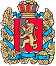 ШАПКИНСКИЙ СЕЛЬСКИЙ СОВЕТ ДЕПУТАТОВЕНИСЕЙСКОГО РАЙОНАКРАСНОЯРСКОГО КРАЯ                                      РЕШЕНИЕ24.09.2015 г.		                               п. Шапкино	                                          №1-3рОб утверждении Положения «О постоянных депутатскихкомиссиях Совета депутатовШапкинского сельсовета»В соответствии с Федеральным законом № 131-ФЗ от 06.10.2003 г. « Об общих принципах организации местного самоуправления в Российской Федерации», Уставом Шапкинского сельсовета, Шапкинский сельский Совет депутатов, РЕШИЛ:Утвердить Положение о постоянных депутатских комиссиях Совета депутатов Шапкинского сельсовета согласно приложений.Контроль за исполнением настоящего решения оставляю за собой.Решение вступает в силу с момента официального опубликованию в газете «Шапкинский вестник».Глава Шапкинского сельсовета – Председатель Шапкинского сельского Совета депутатов                                                                        Л.И. Загитова                                                                                                                Приложение к РешениюШапкинского сельского совета депутатовот 24 .09.2015г. №1-3рПОЛОЖЕНИЕО ПОСТОЯННЫХ ДЕПУТАТСКИХ КОМИССИЯХ СОВЕТА ДЕПУТАТОВ ШАПКИНСКОГО СЕЛЬСОВЕТА1. ОБЩИЕ ПОЛОЖЕНИЯ1.1. Настоящее Положение определяет статус и порядок деятельности постоянных комиссий (далее - комиссии) Совета депутатов Шапкинского сельсовета.1.2. Постоянная депутатская комиссия Совета депутатов Шапкинского сельсовета  (далее по тексту - комиссия) является постоянно действующим органом Совета депутатов, работает по его поручению, для предварительного рассмотрения и подготовки вопросов, относящихся к компетенции Совета депутатов, а также для содействия реализации прав представительного органа и контроля за их исполнением. Комиссия передает в Совет депутатов проекты правовых нормативных актов или предложения по усовершенствованию правового регулирования на территории Шапкинского сельсовета  с обоснованием необходимости их принятия, характеристикой основных положений, целей, задач.1.3. В своей деятельности комиссия руководствуется Конституцией РФ, действующим законодательством РФ, Уставом Шапкинского сельсовета (далее по тексту - Устав), Регламентом Совета депутатов (далее по тексту - Регламент), а также настоящим Положением.1.4. Деятельность комиссии основывается на принципах законности, гласности, коллегиальности и учета общего мнения.1.5. Комиссия Совета депутатов Шапкинского сельсовета избирается на срок полномочий Совета депутатов.2. ОСНОВНЫЕ НАПРАВЛЕНИЯ ДЕЯТЕЛЬНОСТИ КОМИССИЙ          В Совете депутатов Шапкинского сельсовета образованы постоянные депутатские комиссии:- комиссия по экономике, финансам и бюджету (Приложение №1);- комиссия по социальным вопросам и благоустройству. (Приложение №2).3. ОСНОВНЫЕ ПРИНЦИПЫ ДЕЯТЕЛЬНОСТИ И ПОРЯДОК ОБРАЗОВАНИЯПОСТОЯННЫХ КОМИССИЙ3.1. Деятельность комиссий основана на коллективном, свободном и открытом обсуждении и решении вопросов, гласности их работы, принятии решений большинством и соблюдении прав меньшинства.3.2. Перечень и поименный состав комиссий утверждаются решением Совета депутатов после соответствующей процедуры обсуждения.3.3. Комиссии на своем первом заседании избирают из своего состава председателя и заместителя председателя. Председатель комиссии утверждается и освобождается от должности решением Совета депутатов.3.4. Комиссии вправе вносить на рассмотрение Совета депутатов предложения о переизбрании председателей комиссий по инициативе не менее половины членов комиссии.3.5. Депутат может быть членом только одной постоянной комиссии.3.6. Председатели постоянных комиссий входят в состав бюджетной комиссии с правом решающего голоса.3.7. Комиссии могут создавать в своей структуре рабочие группы с привлечением членов других комиссий, экспертов, специалистов.4. ФУНКЦИИ КОМИССИИВ соответствии с возложенными на нее задачами комиссия осуществляет:4.1. организацию работы в Совете депутатов  по своим направлениям деятельности;4.2. предварительное обсуждение проектов, документов, внесенных на рассмотрение Совету депутатов, подготовку заключений по ним, рассмотрение и внесение поправок к проектам документов, принятых за основу;4.3. инициативную разработку проектов документов и предложений, внесение подготовленных документов на рассмотрение Совета депутатов;4.4. взаимодействие с председателем Совета депутатов, заместителем председателя Совета депутатов, органами местного самоуправления муниципального образования при подготовке решений Совета депутатов, относящихся к ведению комиссии;4.5. направление своих представителей в качестве докладчиков, содокладчиков, экспертов на заседания Совета депутатов, внесение согласованных комиссией поправок, распространение подготовленных заключений и других материалов;4.6. подготовку предложений и осуществление по поручению Совета депутатов контрольных функций за деятельностью органов местного самоуправления, в том числе по выполнению ими принятых Советом депутатов решений;4.7. сбор и анализ информации по местным проблемам, находящимся в ведении комиссии;4.8. планирование деятельности комиссии;4.9. документирование деятельности комиссии, представление материалов о работе комиссии депутатам Совета депутатов;4.10. обсуждение кандидатур должностных лиц, представляемых Советом депутатов для согласования.5. ПРАВА КОМИССИИДля осуществления указанных функций в соответствии с настоящим Положением комиссия имеет право:5.1. вносить на рассмотрение Совета депутатов вопросы, относящиеся к ее ведению и компетенции;5.2. определять своих докладчиков на заседания Совета депутатов по вопросам, внесенным ею на рассмотрение в Совет депутатов;5.3. запрашивать и получать в установленном порядке от федеральных, краевых и местных органов власти, управлений, предприятий, учреждений и организаций необходимые документы и иные данные, необходимые для работы комиссии, в пределах, установленных законодательством;5.4. заслушивать на своих заседаниях сообщения представителей администрации сельсовета об исполнении решений Совета депутатов, контроль за исполнением которых поручен соответствующей комиссии. По предварительному уведомлению представители администрации должны присутствовать на заседаниях комиссии и давать разъяснения по рассматриваемым вопросам.Извещение о вызове на комиссию представителям администрации направляется не позднее чем за 2 дня до рассмотрения вопроса;5.5. вносить в Совет депутатов предложения о передаче проектов решений Совета депутатов по наиболее важным вопросам для обсуждения населением муниципального образования.6. ПРАВА И ОБЯЗАННОСТИ ЧЛЕНОВ КОМИССИИПредседатель комиссии:6.1. Председатель комиссии избирается членами комиссии на первом заседании из состава комиссии большинством голосов от числа присутствующих и утверждается Советом депутатов большинством голосов от числа избранных депутатов. Если кандидатура председателя комиссии будет отклонена, то до избрания нового председателя комиссии его обязанности на заседаниях комиссии исполняет по поручению председателя Совета депутатов заместитель председателя, а в его отсутствие - один из членов комиссии.6.2. Организует работу комиссии, в том числе содействует правовому и материально-техническому обеспечению ее деятельности.6.3. Представляет свою комиссию внутри Совета депутатов и вне ее.6.4. Председатель комиссии:- планирует работу комиссии;- контролирует выполнение планов работы комиссии;- информирует членов комиссии о результатах рассмотрения рекомендаций комиссии и о принятых по ним мерах;- ведет заседания комиссии;- организует контроль за исполнением решений Совета депутатов по вопросам, входящим в компетенцию комиссии;- координирует работу комиссии с деятельностью других комиссий Совета депутатов при совместном рассмотрении вопросов;- дает поручения членам комиссии в пределах своих полномочий, с учетом желания, компетенции и загрузки конкретных депутатов;- отчитывается о работе комиссии на ее заседаниях и о работе комиссии в целом - на заседаниях Совета депутатов;- подписывает протоколы заседаний.Члены комиссии имеют право:- решающего голоса по всем вопросам, рассматриваемым комиссией;- вносить любые вопросы и предложения для рассмотрения комиссией, участвовать в подготовке, обсуждении и принятии по ним решений;- вносить предложения о заслушивании на заседании комиссии отчета или информации органа либо должностного лица местного самоуправления о ходе реализации решений Совета депутатов;- представлять Совету депутату свое особое мнение в случае несогласия с принятым комиссией решением;- член комиссии, предложения которого не получили поддержки, может внести их в письменной или устной форме при обсуждении данного вопроса Советом депутатов.По запросу комиссии ему представляются необходимые документы и другие материалы должностными лицами органов местного самоуправления, предприятий, учреждений и организаций по вопросам, вынесенным на рассмотрение комиссии;- выйти из состава комиссии и войти в состав другой комиссии можно по письменному заявлению на имя председателя Совета депутатов;- член комиссии по поручению комиссии вправе изучать на месте вопросы, относящиеся к компетенции комиссии, обобщать предложения государственных и общественных органов и организаций, а также граждан, сообщать свои выводы и предложения в комиссию.Члены комиссии обязаны:- участвовать в деятельности комиссии, не допускать пропусков ее заседаний без уважительной причины;- выполнять поручения комиссии и ее председателя. По решению комиссии информировать о своей деятельности.7. РЕГЛАМЕНТ ПОСТОЯННЫХ ДЕПУТАТСКИХ КОМИССИЙ7.1. Заседание комиссии ведет ее председатель или его заместитель, а при их отсутствии - один из депутатов, член комиссии по поручению председателя комиссии.7.2. О невозможности прибыть на заседание комиссии депутат сообщает председателю комиссии не менее чем за сутки до дня заседания.7.3. Заседание комиссии правомочно, если на нем присутствует не менее половины состава комиссии.7.4. Решения комиссии принимаются открытым голосованием простым большинством голосов от присутствующих на заседании.7.5. Заседание комиссии по подготовке вопросов на очередное заседание Совета депутатов проводится не позднее чем за два дня до заседания Совета депутатов.7.6. На каждом заседании комиссии ведется протокол, который подписывает председатель.7.7. Решения комиссии носят рекомендательный характер.7.8. Для решения вопросов, относящихся к компетенции двух или нескольких комиссий, могут проводиться совместные заседания.8. ОТЧЕТНОСТЬ КОМИССИИ ПЕРЕД СОВЕТОМ ДЕПУТАТОВ8.1. Комиссия ответственна перед Советом депутатов и подотчетна ему.8.2. В конце календарного года комиссия представляет Совету депутатов отчет о своей деятельности.8.3. Отчет комиссии заслушивается на заседании Совета депутатов по его решению.8.4. Совет депутатов может в любое время заслушать отчет о текущей деятельности комиссии. Сроки рассмотрения такого отчета определяются решением Совета депутатов.9. ОБЕСПЕЧЕНИЕ ДЕЯТЕЛЬНОСТИ ПОСТОЯННЫХ КОМИССИЙ9.1. Все комиссии имеют равные права на обеспечение информацией, поступающей в Совет депутатов.9.2. Для работы комиссии (комиссий) на период проведения заседания предоставляется отдельное помещение.9.3. Комиссии обязаны заблаговременно представлять в Совет депутатов информацию о планах своей работы и проводимых мероприятиях.Приложение 1к Положениюо постоянныхдепутатских комиссияхСовета депутатовШапкинского сельсоветаОСНОВНЫЕ ФУНКЦИИДЕЯТЕЛЬНОСТИ КОМИССИИ ПО ЭКОНОМИКЕ, ФИНАНСАМ И БЮДЖЕТУКомиссией осуществляется предварительное рассмотрение проектов нормативных правовых актов, подготовка заключений на внесенные в Совет депутатов нормативные правовые акты по следующим направлениям:1) планы и программы социально-экономического развития муниципального образования;2) формирование местного бюджета, изменения и дополнения к нему и целевых бюджетных фондов;3) контроль  за исполнением местного бюджета и целевых бюджетных фондов;4) экономические целевые программы развития муниципального образования;5) бюджетная обеспеченность программ и контроль за исполнением (финансовой обеспеченностью);6) образование бюджетных и внебюджетных фондов муниципального образования, утверждение отчетов об исполнении этих фондов;7) экономическая, промышленная и социальная политика на территории муниципального образования;8) рассмотрение основ налоговой политики в части введения и отмены местных налогов и сборов, предоставления льгот по их уплате, внесения изменений в порядок их уплаты;9) субвенции, субсидии и дотации местного бюджета;10) рассматривает вопрос о целесообразности предоставления гарантии администрацией муниципального образования для получения финансовых кредитов;11) вопросы контроля за выполнением собственных решений комиссий и Совета депутатов.Приложение 2к Положениюо постоянныхдепутатских комиссияхСовета депутатовШапкинского сельсоветаОСНОВНЫЕ ФУНКЦИИДЕЯТЕЛЬНОСТИ КОМИССИИ ПО СОЦИАЛЬНЫМ ВОПРОСАМ И БЛАГОУСТРОЙСТВУКомиссией осуществляется инициативная разработка проектов правовых нормативных актов, предварительное рассмотрение и подготовка заключений на внесенные в Совет депутатов нормативные акты по следующим направлениям:1) социальная поддержка, занятость населения;2) культура;3) санитарно-противоэпидемиологическое благополучие населения;4) физическая культура и спорт;5) молодежная политика;6) защита семьи, материнства, отцовства и детства;7) охрана окружающей среды и обеспечение экологической безопасности;8) охрана памятников истории, культуры, особо охраняемых природных территорий;9) библиотечное дело, самодеятельное художественное творчество, зрелищные мероприятия, досуг населения;10) работа с общественными организациями и объединениями социальной направленности;11) муниципальные социальные программы и анализ их исполнения (эффективности);12) социально-экономическое развитие муниципального образования и контроль за расходованием средств, направленных на финансирование социальных программ;13) контроль за соблюдением прав человека, законности, правопорядка, религиозных, национальных отношений и других вопросов социальной политики;14) разработка и внесение на рассмотрение Совету депутатов положений о почетных грамотах, премиях;15) подготовка, рассмотрение, внесение на рассмотрение Совету депутатов нормативных документов, регламентирующих деятельность Совет депутатов, администрации поселения, политическую, экономическую и социальную жизнь поселения; контроль за их исполнением;16) внесение поправок и дополнений в действующие нормативные акты, принятые Советом депутатов в связи с изменением законов РФ;19) рассмотрение обращения граждан по вопросам самоуправления, административно-территориального устройства;20) назначение местного референдума, общих собраний (сходов), конференций, депутатских слушаний, проведение опросов граждан;21) вопросы контроля за выполнением собственных решений комиссий и Совета депутатов.       21) Осуществление контроля над санитарным состоянием и благоустройством территории Шапкинского сельсовета;22) Проведение рейдов, проверок, благоустройства и санитарного состояния на территории Шапкинского сельсовета, в том числе территорий предприятий, учреждений, организаций, предпринимателей и граждан в установленном законом порядке;23) Участие в контрольных мероприятиях совместно с правоохранительными органами и государственными контрольными в области охраны окружающей среды и благополучия человека;24) Участие в создании системы мер по улучшению санитарно-экологического состояния Шапкинского сельсовета;25) Осуществление коррекционных мероприятий по решению вопросов благоустройства;26) Участие в разработке планов мероприятий, муниципальных программ по вопросам благоустройства и санитарного состояния;27) Проведение обследования территории с целью выявления зон санитарно-экологического неблагополучия;28) Участие в проведении ежегодного конкурса по благоустройству;29) Рассматривание жалоб, заявлений и обращений граждан по вопросам благоустройства;30) Проведение разъяснительных работ по вопросам благоустройства и санитарного состояния территории Шапкинского сельсовета;31) Организация и проведение субботников по уборке территории Шапкинского сельсовета;32) Исполняет иные функции в соответствии с возложенными на нее задачами.Отпечатано в администрации Шапкинского сельсовета на персональном компьютере по адресу: Россия, Красноярский край, Енисейский район, п. Шапкино, ул. Центральная, 26, тел. 70-285 Распространяется бесплатно. Тираж 10 экз.